Pielikums Nr.1Madonas novada pašvaldības domes30.09.2021. lēmumam Nr.281(Protokols Nr.11, 27.p.) Zemes vienības ar kadastra apzīmējumu 7062 011 0492 platības precizēšanas grafiskais pielikums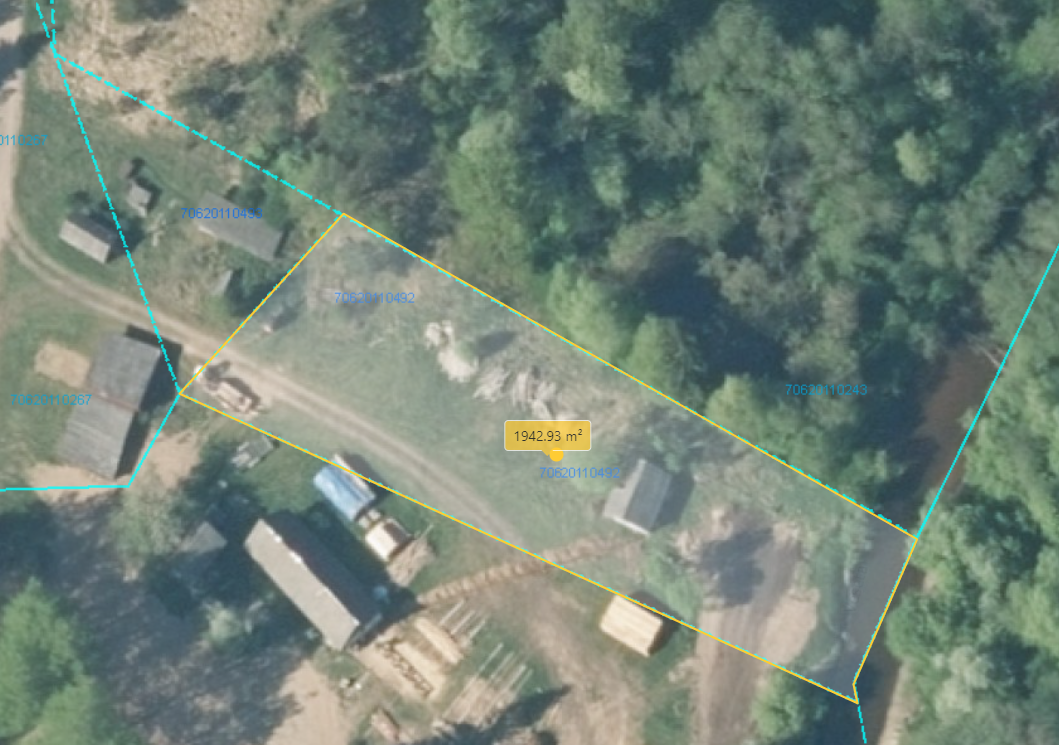 Datu avots: https://topografija.lv/ 2021. gada informācija                                     Zemes vienības robeža, kurai tiek precizēta platība		        Precizētā zemes vienības platība